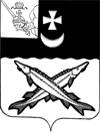 КОНТРОЛЬНО-СЧЕТНЫЙ ОРГАН БЕЛОЗЕРСКОГО МУНИЦИПАЛЬНОГО РАЙОНА161200, Вологодская область, г. Белозерск, ул. Фрунзе, д.35тел. (81756)  2-32-54,  факс (81756) 2-32-54,   e-mail: krk@belozer.ruЗаключениена проект решения Совета Шольского сельского поселения о внесении изменений в решение Шольского сельского поселения от 25.12.2019 № 35 «О бюджете Шольского сельского поселения  на 2020 год и плановый период 2021 и 2022 годов»от 24 декабря  2020 годаЭкспертиза проекта проведена на основании  пункта 12.2 статьи 12 Положения о Контрольно-счетном органе Белозерского муниципального района, утвержденного решением Представительного Собрания Белозерского муниципального района от 26.05.2020 № 33, пункта 2 плана работы Контрольно-счетного органа Белозерского муниципального района на 2020 год.Предмет финансово-экономической экспертизы: проект  решения Совета Шольского сельского поселения о внесении изменений решение Совета Шольского сельского поселения от 25.12.2019 № 35 «О бюджете Шольского сельского поселения на 2020 год и плановый период 2021 и 2022 годов».Цель экспертизы: определение достоверности и обоснованности показателей вносимых изменений в решение Совета Шольского сельского поселения от 25.12.2019 № 35 «О бюджете Шольского сельского поселения на 2020 год и плановый период 2021 и 2022 годов».Сроки проведения: с 24.12.2020 по 24.12.2020Для заключения были представлены следующие документы:проект решения Совета Шольского сельского поселения «О внесении изменений в решение Совета Шольского сельского поселения от 25.12.2019 № 35;копия листа согласования проекта с результатами согласования;пояснительная записка Финансового управления Белозерского муниципального района;копия приказа Финансового управления Белозерского муниципального района от 25.11.2020 № 174;копии уведомлений Финансового управления Белозерского муниципального района  от 24.12.2020 №23, от 24.12.2020 №25, от 25.11.2020 №48;копия приложения 41 к закону области «О внесении изменений в закон области», «Об областном бюджете на 2020 год и плановый период 2021 и 2022 годов;копия Постановления от 01.12.2020 № 123 Администрации Шольского сельского поселения.В ходе проведения  экспертизы проекта решения установлено:Проектом решения предлагается утвердить основные характеристики бюджета поселения на 2020 год: - общий объем доходов в сумме 10 910,6 тыс. рублей, что больше ранее утвержденного объема доходов на 650,1 тыс. рублей; - общий объем расходов в сумме 11 208,1 тыс. рублей, что больше ранее утвержденного объема расходов на 650,1 тыс. рублей; - в объем дефицита бюджета изменения не вносятся, дефицит бюджета поселения предусмотрен  в сумме 297,5 тыс. рублей или 22,7% от общего объема доходов без учета объема безвозмездных поступлений и поступлений налоговых доходов по дополнительным нормативам отчислений (за счет входящего остатка собственных доходов на начало года).на 2021 год:- общий объем доходов в сумме 4 324,8 тыс. рублей, что меньше ранее утвержденного объема доходов на 747,2 тыс. рублей; - общий объем расходов в сумме 4 324,8 тыс. рублей, что меньше ранее утвержденного объема расходов на 747,2 тыс. рублей; - в объем дефицита бюджета изменения не вносятся, дефицит бюджета поселения предусмотрен  в сумме 0,0 тыс. рублей.на 2022 год:- общий объем доходов в сумме 4 328,4 тыс. рублей, что меньше ранее утвержденного объема доходов на 747,2 тыс. рублей; - общий объем расходов в сумме 4 328,4 тыс. рублей, что меньше ранее утвержденного объема расходов на 747,2 тыс. рублей; - в объем дефицита бюджета изменения не вносятся, дефицит бюджета поселения предусмотрен  в сумме 0,0 тыс. рублей.Приложение 1 «Источники внутреннего финансирования дефицита бюджета поселения на 2020 год и плановый период 2021 и 2022 годов» предлагается изложить в новой редакции. Предусмотрено изменение остатков средств на счетах по учету средств бюджета поселения, дефицит на 2020 год в размере 297,5 тыс. рублей.Нарушений ст.92.1 и ст.96 Бюджетного кодекса РФ при установлении размера дефицита не установлено.Приложение 2  «Объем доходов бюджета Шольского сельского поселения на 2020 год и плановый период 2021 и 2022 годов, формируемый за счет налоговых и неналоговых доходов, а также безвозмездных поступлений» изложить в новой редакции, а именно:В соответствии с проведенным анализом ожидаемого исполнения бюджета поселения по налоговым и неналоговым доходам, безвозмездным поступлениям проектом решения предлагается произвести  корректировки по видам  налогов:Таблица № 1                                                                                                                                тыс. рублейПроектом  предлагается  увеличить объем безвозмездных поступлений на 2020 год  на 650,1 тыс. рублей,  в том числе за счет:поступления межбюджетного трансферта 496,0 тыс. рублей, из них на исполнение полномочий по дорожной деятельности, 450,0 тыс. рублей, на коммунальное хозяйство 46,0 тыс. рублей. Основанием является уведомление Финансового управления района от 24.12.2020 №23,25; увеличение объема прочей субсидии бюджетам сельских поселений на сумму 154,1 тыс. рублей, из них на 25,6 тыс. рублей уменьшен объем поступлений на проведение мероприятий по предотвращению распространения сорного растения борщевик Сосновского, на 179,7 тыс. рублей увеличена субсидия на организацию уличного освещения. Основанием является приложение 41 к закону области «О внесении изменений в закон области «Об областном бюджете на 2020 год и плановый период 2021 и 2022 годов». В соответствии с приложением 66 к закону области «О внесении изменений в закон области «Об областном бюджете на 2020 год и плановый период 2021 и 2022 годов» снята субсидия на организацию уличного освещения в размере 747,2 тыс. рублей в плановом периоде 2021-2022 годы.Приложение 3  «Перечень и коды главных администраторов доходов бюджета поселения на 2020 год и плановый период 2021 и 2022 годов и закрепляемые за ними виды (подвиды) доходов» изложить в новой редакции добавив коды на основании постановления  от 01.12.2020 № 123 Таблица № 2                                                                                                                                Приложение 5 «Распределение бюджетных ассигнований по разделам, подразделам  классификации расходов на 2020 год и плановый период 2021 и 2022 годов» предусмотрено изложить в новой редакции, а именно: увеличив объем расходов на сумму 650,1 тыс. рублей из них: поступления межбюджетного трансферта 496,0 тыс. рублей, из них на исполнение полномочий по дорожной деятельности, 450,0 тыс. рублей, на коммунальное хозяйство 46,0 тыс. рублей. Основанием является уведомление Финансового управления района от 24.12.2020 №23,25; увеличение объема прочей субсидии бюджетам сельских поселений на сумму 154,1 тыс. рублей, из них на 25,6 тыс. рублей уменьшен объем поступлений на проведение мероприятий по предотвращению распространения сорного растения борщевик Сосновского, на 179,7 тыс. рублей увеличена субсидия на организацию уличного освещения. Основанием является приложение 41 к закону области.уменьшение объема расходов на плановый период 2021-2022 годы на 747,2 тыс. рублей (снята субсидия на уличное освещение согласно закону об областном бюджете);Таблица № 3                                                                                                                                тыс. рублейПриложение 6 «Распределение бюджетных ассигнований по разделам, подразделам, целевым статьям и видам расходов в ведомственной структуре расходов бюджета поселения на 2020 год и плановый период 2021 и 2022 годов» предлагается изложить в новой редакции, а именно: Таблица № 4                                                                                                                                тыс. рублей          Приложение 7 «Распределение средств на реализацию муниципальной программы «Развитие территории Шольского сельского поселения на 2018-2020 годы» предлагается изложить в новой редакции. С учетом вносимых поправок объем расходов по основным мероприятиям программы составит: Таблица № 5                                                                                                                             тыс. рублейПриложение 8 «Распределение средств на реализацию муниципальной программы «Развитие территории Шольского сельского поселения на 2021-2025 годы» предлагается изложить в новой редакции. С учетом вносимых поправок объем расходов по основным мероприятиям программы составит:Таблица № 6                                                                                                                             тыс. рублейПриложение 10 «Межбюджетные трансферты, передаваемые бюджету Шольского сельского поселения из бюджета муниципального района на осуществление части полномочий по решению вопросов местного значения в соответствии с заключенными соглашениями на 2020 год» предлагается изложить в новой редакции увеличив объем межбюджетных трансфертов на 496,0 тыс. рублей.Приложение 11 «Распределение объемов межбюджетных трансфертов бюджету Шольского сельского поселения за счет средств Дорожного фонда Белозерского муниципального района на 2020 год» предлагается изложить в новой редакции увеличив объем межбюджетных трансфертов на 450,0 тыс. рублей.Выводы:Представленный проект решения Совета Шольского сельского поселения о внесении изменений в решение Совета Шольского сельского поселения от 25.12.2019 № 35 «О бюджете Шольского сельского поселения на 2020 год и плановый период 2021 и 2022 годов» разработан в соответствии с  бюджетным законодательством, Положением о бюджетном процессе в Шольского сельского поселения и рекомендован к принятию.Аудиторконтрольно-счетного органа района                                               М.А. ЯковлеваНаименование вида доходаУтверждено по бюджету на 2020 год(решение от 20.11.2020№ 37)Утверждено по бюджету на 2021 год(решение от 20.11.2020№ 37)Утверждено по бюджету на 2022 год(решение от 20.11.2020№ 37)Поправки 2020 годПоправки 2021 годПоправки 2022 годУточненный бюджет на 2020 годУточненный бюджет на 2021 годУточненный бюджет на 2022 год1234Налоговые и неналоговые доходы 1 313,0550,0555,00,01 313,0550,0555,0НДФЛ844,7184,0199,0-37,1807,6184,0199,0Налог на имущество275,7189,0189,0+14,7290,4189,0189,0Земельный налог с организаций38,038,038,0+10,848,838,038,0Земельный налог с физических лиц49,049,049,0+5,254,249,049,0Государственная пошлина15,010,010,0+6,421,410,010,0Административные штрафы, установленные законами субъектов Российской Федерации об административных правонарушениях, за нарушение муниципальных правовых актов0,60,00,00,60,00,0Прочие неналоговые доходы бюджетов сельских поселений90,080,070,090,080,070,0Безвозмездные поступления8 947,54 522,04 520,6+650,1-747,2-747,29 597,63 774,83 773,4Дотация на выравнивание1 038,81 101,11 169,21 038,81 101,11 169,2Дотация на сбалансированность3 173,32 577,32 504,23 173,32 577,32 504,2Прочие субсидии1 978,3747,2747,2+154,1-747,2-747,22 132,40,00,0Субвенции95,596,4100,095,596,4100,0Межбюджетные трансферты2 555,20,00,0+496,03 051,20,00,0Прочие безвозмездные поступления106,40,00,0106,40,00,0Итого10 260,55 072,05 075,6+650,1-747,2-747,210 910,64 324,84 328,4Код доходаНаименование вида дохода 2 02 15853 10 0000 150Дотации бюджетам сельских поселений на поддержку мер по обеспечению сбалансированности бюджетов на реализацию мероприятий, связанных с обеспечением санитарно-эпидемиологической безопасности при подготовке к проведению общероссийского голосования по вопросу одобрения изменений в Конституцию Российской Федерации2 02 30024 10 0000 150Субвенции бюджетам сельских поселений на выполнение передаваемых полномочий субъектов Российской ФедерацииНаименованиеРПУтверждено по бюджету на 2020 год(решение от 20.11.2020 № 37)Утверждено по бюджету на 2021 год(решение от 20.11.2020 № 37)Утверждено по бюджету на 2022 год(решение от 20.11.2020 № 37)Поправки 2020 годПоправки2021 годПоправки2022 годУточненный бюджет на 2020 годУточненный бюджет на 2021 годУточненный бюджет на 2022 год123456Общегосударственные вопросы01004 591,42 616,72 594,1+0,24 591,62 616,72 594,1Национальная оборона020093,594,498,093,594,498,0Национальная безопасность и правоохранительная деятельность0300308,8220,8220,0308,8220,8220,0Национальная экономика04001 081,80,00,0+450,01 531,80,00,0Жилищно-коммунальное хозяйство05004 245,81 750,31 658,0+211,8-747,2-747,24 457,61 003,1910,8Образование07003,50,00,03,50,00,0Социальная политика1000233,2254,1254,1-11,9221,3254,1254,1Физическая культура и спорт11000,030,040,00,030,040,0Итого расходов10 558,011 208,14 219,14 117,0Условно утверждаемые расходы0,00,0105,7211,4Всего расходов10 558,0650,1-747,2-747,211 208,14 324,84 328,4КФСРКВСРКЦСРКВРПоправки 2020 годПоправки 2021 годПоправки 2022 годОснование 12345601048119100000190120-0,4Приказ ФУ от 25.11.2020 №17401048119100000190240+4,9Подотчет01048119100000190850-4,3Свободные бюджетные ассигнования04098112400490030240+450,0Увеличение межбюджетного трансферта уведомление ФУ от 24.12.2020 №2505018112400590010240-0,105028112400690020240+46,0Увеличение межбюджетного трансферта уведомление ФУ от 24.12.2020 №23050381124002S1090240+179,7Добавлена субсидия на уличное освещение 050381124002S1090240+12,0Софинансирование субсидии уличное освещение050381124002S1400240-25,6Снята субсидия на проведение мероприятий по предотвращению распространения сорного растения борщевик Сосновского050381124002S1400240-0,2Снято софинансирование мероприятие10018119100083010320-11,9Свободные бюджетные ассигнования050381145002S1090240-996,3-996,3Согласно приложениям 41,66 к закону области об областном бюджете откорректирован объем субсидий на организацию уличного освещения05038114500223050240+249,1+249,1ИтогоИтогоИтогоИтого-650,1		-747,2-747,2НаименованиеРПУтверждено по бюджетуна 2020 год(решение от 20.11.2020№ 37)ПоправкиУточненный бюджет на 2020 год(проект решения)123456Основное мероприятие, направленное на обеспечение мер пожарной безопасности0310308,8308,8Основное мероприятие, направленное на повышение уровня комплексного обустройства населенных пунктов05032 425,4+165,92 591,3Основное мероприятие, направленное на содержание муниципальных дорог общего пользования04091 031,8+450,01 481,8Основное мероприятие «Жилищное хозяйство»05011 235,5-0,11 235,4Основное мероприятие по коммунальному хозяйству, направленное на содержание водопроводной сети0502454,9+46,0500,9Основное мероприятие, направленное на организацию и проведение мероприятий по направлениям государственной молодежной политики07073,53,5Основное мероприятие «Мероприятия по охране и комплексному использованию водных ресурсов, обеспечение населения качественной питьевой водой0502130,0130,0Основное мероприятие «Разработка ПКРТИ»040950,050,0ВСЕГО РАСХОДОВ5 639,9+661,86 301,7НаименованиеРПУтверждено по бюджетуна 2021 год(решение от 25.12.2019 № 35)Утверждено по бюджетуна 2022 год(решение от 25.12.2019 № 35)Поправки2021 годПоправки2022 годУточненный бюджет на 2021 год(проект решения)Уточненный бюджет на 2022 год(проект решения)123456Основное мероприятие, направленное на обеспечение мер пожарной безопасности0310220,8220,0220,8220,0Основное мероприятие, направленное на повышение уровня комплексного обустройства населенных пунктов05031 670,31 588,0-747,2-747,2923,1840,8Основное мероприятие, направленное на развитие физической культуры и спорта110130,040,030,040,0Основное мероприятие «Жилищное хозяйство»050180,070,080,070,0ВСЕГО РАСХОДОВ2 001,11 918,0-747,2-747,21 253,91 170,8